Generalitat de Catalunya Departament d’Educació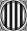 Institut Maria de Bell-llocInstitut Maria de Bell-llocAv. Castell de Montbui, 1108415 Bigues i RiellsTel. 93 865 68 90Sol·licitud de reconeixement d’equivalènciaDades de l’alumne sol·licitantNom i Cognoms	DNI/NIE/PassaportAdreça	Codi PostalMunicipi	Adreça electrònica	TelèfonNomés si actueu mitjançant persona autoritzada: Actuo amb una persona representantDades de la persona autoritzada (només si actueu mitjançant representació)Que acompanyo la sol·licitud amb els documents següents:- Llibre d’escolaritat o historial acadèmic de: ..............................................................................- Original, fotocòpia compulsada amb el DNI/NIE/Passaport de l’alumne sol·licitant i de la persona autoritzada (si és el cas).- Certificació de no haver estat exempt de català en l’etapa de ....................................................- Títol acadèmic de ...................................................................................................................Sol·licitoQue atorgueu el reconeixement de l’equivalència entre els estudis que he cursat i el certificat de nivell............... de la Secretaria de Política Lingüística.Que necessito el certificat abans de (data) .......................................................................................i el canal de recollida serà mitjançant (presencial o persona autoritzada) ...........................................Signatura de la persona sol·licitant o el representantNom i cognomsDNI/NIE/PassaportAdreçaCodi PostalMunicipiAdreça electrònicaTelèfonExposo